Dimanche 12 mai 2019 vers 17h00, 120 sapeurs-pompiers et 35 engins sont déployés sur un violent incendie qui s’est déclaré dans un camp d’habitations précaires à Marignane dans les Bouches du Rhône.Grace à l’action de ces femmes et des hommes, dont le courage, le dévouement et l’esprit du collectif doit inspirer notre organisation. Environ 100 personnes sont mises à l’abri, deux entrepôts et 10 habitations sont protégés. Dans le même temps, 
10 sapeurs-pompiers sont blessés légers dont 7 transportés à l’hôpital, un engin de lutte contre l’incendie est fortement endommagé et 3 hectares d’installations ravagés.Les délégués au 52ème congrès et la CGT apportent leur soutien et leur solidarité aux 10 sapeurs-pompiers, à leurs familles et à leurs collègues. Nous ne devons pas attendre ce genre d’incident pour communiquer et valoriser ce métier dont 80% des effectifs sont des sapeurs-pompiers volontaires et n’ont pas de statut protégé.Dijon, le 14 mai 2019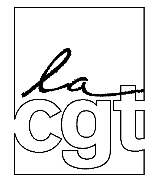 52ème congrès confédéral Motion